Настройка подключения электронной почты Microsoft 365 в Outlook  Откройте Outlook и введите адрес электронной почты(ivanovv-ii@ranepa.ru)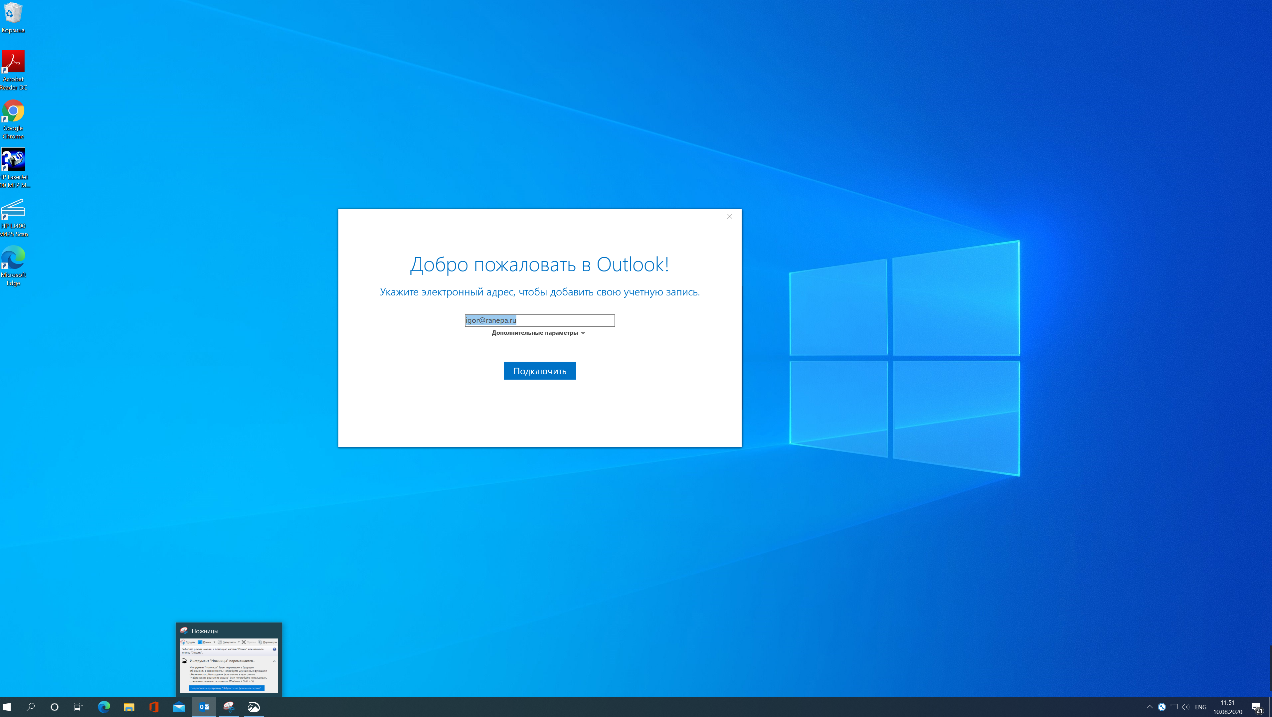 И нажмите ПодключитьOutlook выполнит поиск в Интернете, чтобы найти параметры сервера вашей электронной почты. Во время поиска вам будет предложено ввести пароль отметить пункт Запомнить учетные данные.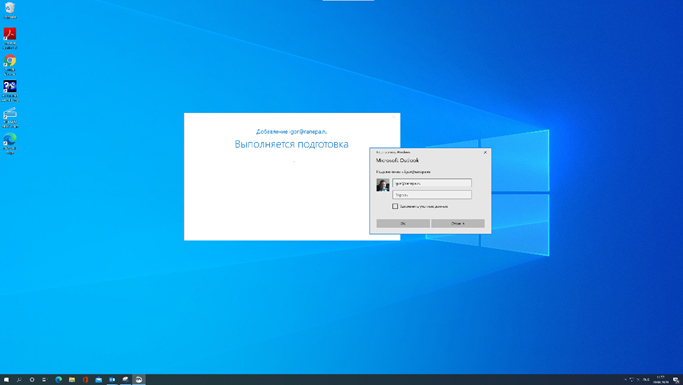 После успешной настройки появится следующее окно 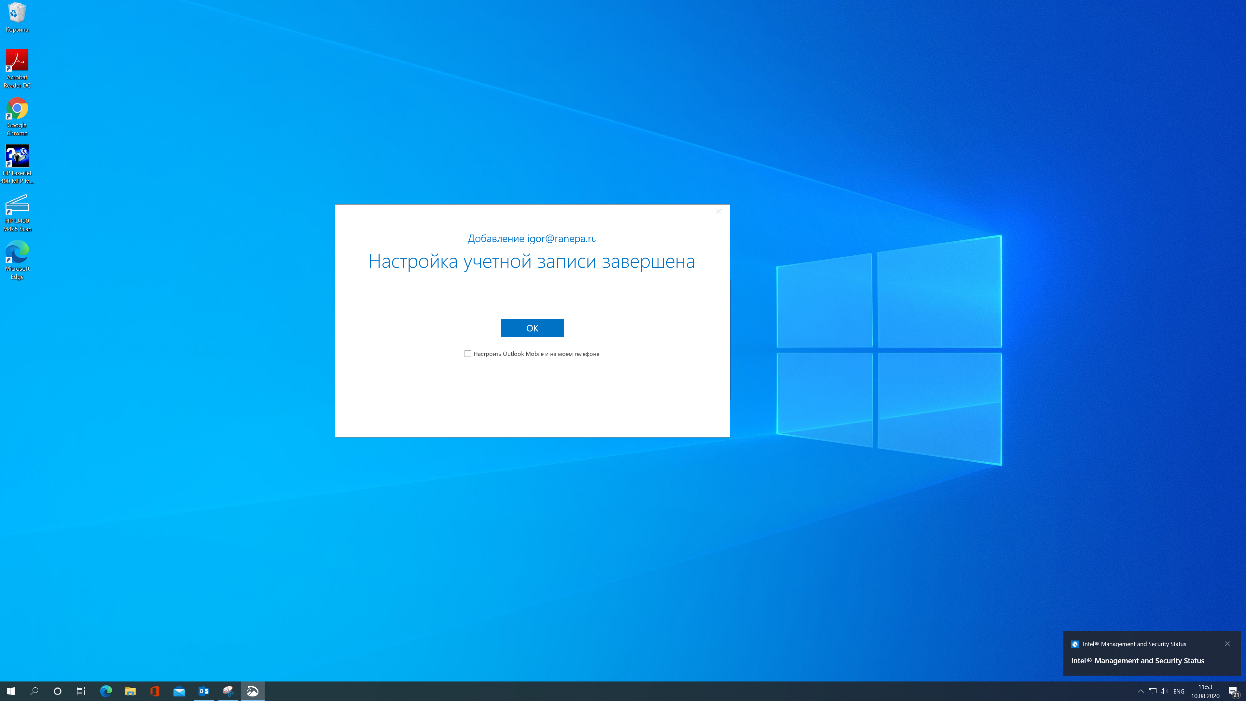 Нажмите кнопку ОК. После перезапуска Outlook можно пользоваться программой. 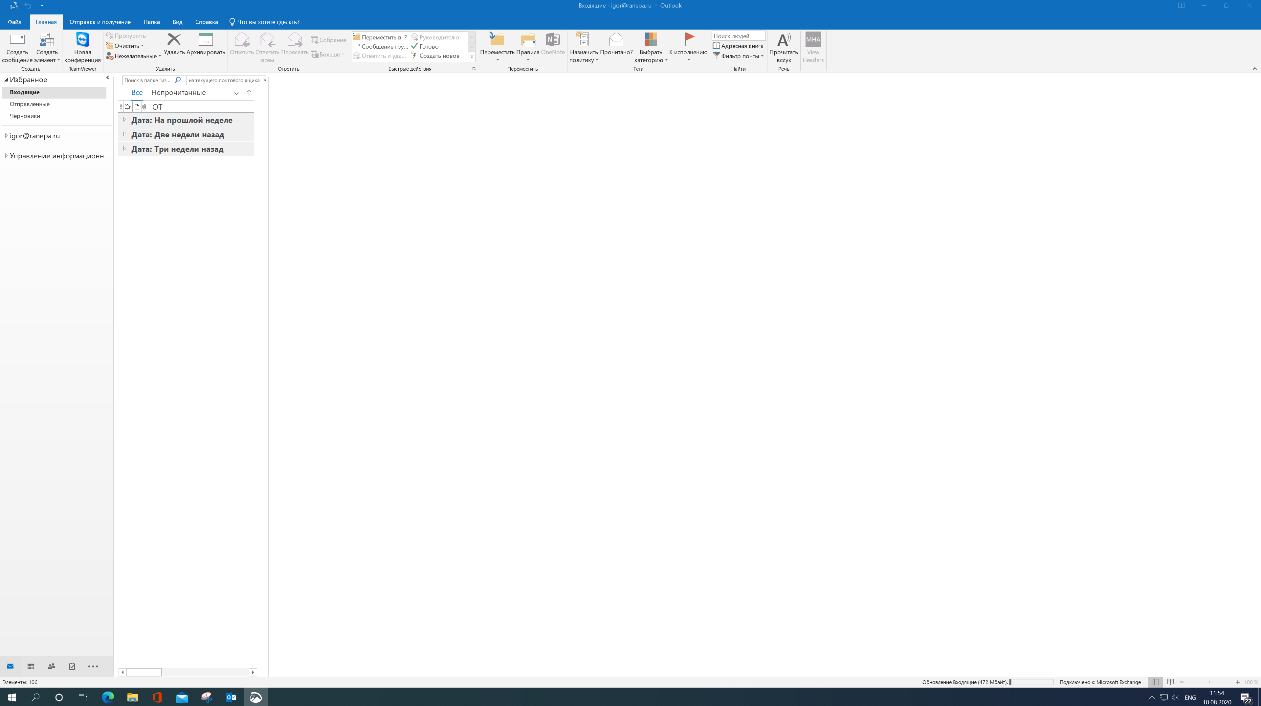 